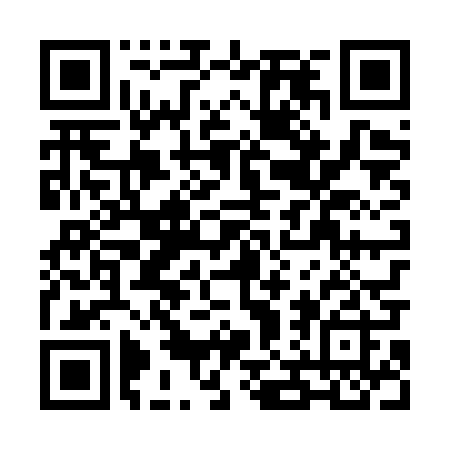 Prayer times for Wyszonki Wojciechy, PolandMon 1 Apr 2024 - Tue 30 Apr 2024High Latitude Method: Angle Based RulePrayer Calculation Method: Muslim World LeagueAsar Calculation Method: HanafiPrayer times provided by https://www.salahtimes.comDateDayFajrSunriseDhuhrAsrMaghribIsha1Mon4:006:0312:335:007:059:002Tue3:576:0012:335:017:079:033Wed3:545:5812:335:027:089:054Thu3:515:5612:325:047:109:075Fri3:485:5312:325:057:129:106Sat3:455:5112:325:067:149:127Sun3:415:4912:325:077:159:158Mon3:385:4612:315:097:179:179Tue3:355:4412:315:107:199:2010Wed3:325:4212:315:117:219:2211Thu3:295:4012:305:127:229:2512Fri3:265:3712:305:147:249:2713Sat3:225:3512:305:157:269:3014Sun3:195:3312:305:167:289:3315Mon3:165:3012:295:177:309:3616Tue3:125:2812:295:187:319:3817Wed3:095:2612:295:207:339:4118Thu3:055:2412:295:217:359:4419Fri3:025:2212:295:227:379:4720Sat2:585:1912:285:237:389:5021Sun2:555:1712:285:247:409:5322Mon2:515:1512:285:257:429:5623Tue2:485:1312:285:267:449:5924Wed2:445:1112:285:287:4510:0225Thu2:405:0912:275:297:4710:0526Fri2:365:0712:275:307:4910:0827Sat2:335:0512:275:317:5110:1228Sun2:295:0312:275:327:5210:1529Mon2:255:0112:275:337:5410:1830Tue2:214:5912:275:347:5610:22